MesencéfaloMesencéfalo: Posee centros reflejos para el movimiento de los ojos, cabeza y cuello en respuesta a estímulos visuales, y para los movimientos de la cabeza en respuesta a estímulos auditivos.Los colículos superiores se encargan del movimiento de los ojos. Los colículos inferiores procesan información auditiva.Pedúnculos cerebrales: Poseen 3 zonas importantes:a) Sustancia negra: respuestas motorasb) Núcleo rojo: células de relevo entre cerebro y cerebeloc) Tubérculos cuadrigéminos: centros reflejos del control de                                                                movimiento de ojos. 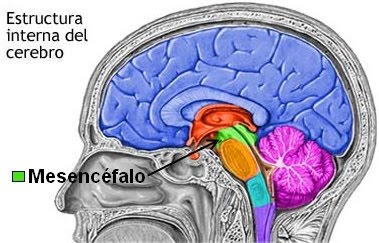 Ubicación: